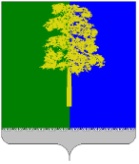 Муниципальное образование Кондинский районХанты-Мансийского автономного округа – ЮгрыАДМИНИСТРАЦИЯ КОНДИНСКОГО РАЙОНАПОСТАНОВЛЕНИЕВ соответствии с Бюджетным кодексом Российской Федерации, Федеральным законом от 06 октября 2003 года № 131-ФЗ «Об общих принципах организации местного самоуправления в Российской Федерации», Законом Ханты-Мансийского автономного округа – Югры от 16 декабря 2010 года № 228-оз «О наделении органов местного самоуправления муниципальных образований Ханты-Мансийского автономного округа – Югры отдельными государственными полномочиями в сфере поддержки сельскохозяйственного производства и деятельности по заготовке и переработке дикоросов», постановлением Правительства Ханты-Мансийского                    автономного округа – Югры от 30 декабря 2021 года № 637-п «О мерах по реализации государственной программы Ханты-Мансийского автономного округа – Югры «Развитие агропромышленного комплекса», администрация Кондинского района постановляет:1. Внести в постановление администрации Кондинского района                                      от 01 марта 2021 года № 357 «Об утверждении порядков расчета и предоставления субсидий на поддержку сельскохозяйственного производства и деятельности по заготовке и переработке дикоросов» следующие изменения:В приложении 1 к постановлению:1.1. В абзаце седьмом пункта 1.4 раздела I слова «от 19 февраля 2015 года              № 63 «Об утверждении документов, предусмотренных Правилами предоставления и распределения субсидий из федерального бюджета бюджетам субъектов Российской Федерации на поддержку племенного животноводства, утвержденными постановлением Правительства Российской Федерации от 4 декабря 2012 года                     № 1257» (далее - приказ Минсельхоза от 19 февраля 2015 года № 63)» заменить словами «от 11 сентября 2023 года № 715 «Об утверждении методики, коэффициентов, форм данных и формы документа, предусмотренных Правилами предоставления и распределения субсидий из федерального бюджета бюджетам субъектов Российской Федерации на поддержку сельскохозяйственного производства по отдельным подотраслям растениеводства и животноводства, приведенными в приложении № 7 к Государственной программе развития сельского хозяйства и регулирования рынков сельскохозяйственной продукции, сырья и продовольствия, утвержденной постановлением Правительства Российской Федерации от 14 июля 2012 г. № 717, и установлении сроков их представления» (далее - приказ Минсельхоза от 11 сентября 2023 года № 715)»; слова «от 23 июля 2010 года № 258 «Об утверждении Правил определения зоосанитарного статуса свиноводческих хозяйств, а также организаций, осуществляющих убой свиней, переработку и хранение продукции свиноводства» заменить словами «от 11 мая 2023 года № 482 «Об утверждении Ветеринарных правил определения зоосанитарного статуса объектов - земельных участков, зданий, помещений, строений, сооружений, с использованием которых физические и юридические лица осуществляют деятельность по выращиванию, содержанию и убою свиней, по производству, переработке и хранению продукции свиноводства».1.2. В абзаце девятом пункта 1.4 раздела I слова «от 19 февраля 2015 года                  № 63» заменить словами «от 11 сентября 2023 года № 715».1.3. В абзаце втором пункта 2.1 раздела II слово «седьмым» заменить словом «девятым».1.4. Пункт 2.2 раздела II изложить в следующей редакции:«2.2. Требования, которым должны соответствовать Получатели:получатель субсидии не является иностранным юридическим лицом, в том числе местом регистрации которого является государство или территория, включенные в утвержденный Министерством финансов Российской Федерации перечень государств и территорий, используемых для промежуточного (офшорного) владения активами в Российской Федерации (далее - офшорные компании), а также российским юридическим лицом, в уставном (складочном) капитале которого доля прямого или косвенного (через третьих лиц) участия офшорных компаний в совокупности превышает 25% (если иное не предусмотрено законодательством Российской Федерации). При расчете доли участия офшорных компаний в капитале российских юридических лиц не учитывается прямое и (или) косвенное участие офшорных компаний в капитале публичных акционерных обществ (в том числе со статусом международной компании), акции которых обращаются на организованных торгах в Российской Федерации, а также косвенное участие офшорных компаний в капитале других российских юридических лиц, реализованное через участие в капитале указанных публичных акционерных обществ на дату подачи заявления о предоставлении субсидии;получатель субсидии не находится в перечне организаций и физических лиц,              в отношении которых имеются сведения об их причастности к экстремистской деятельности или терроризму на дату подачи заявления о предоставлении субсидии;получатель субсидии не находится в составляемых в рамках реализации полномочий, предусмотренных главой VII Устава ООН, Советом Безопасности ООН или органами, специально созданными решениями Совета Безопасности ООН, перечнях организаций и физических лиц, связанных с террористическими организациями и террористами или с распространением оружия массового уничтожения на дату подачи заявления о предоставлении субсидии;получатель субсидии не получает средства из бюджета муниципального образования Кондинский район на основании иных нормативных правовых актов или муниципальных правовых актов на цели, указанные в пункте 1.3 раздела I Порядка на дату подачи заявления о предоставлении субсидии;получатель субсидии не является иностранным агентом в соответствии                        с Федеральным законом от 14 июля 2022 года № 255-ФЗ «О контроле за деятельностью лиц, находящихся под иностранным влиянием» на дату подачи заявления о предоставлении субсидии;у получателя субсидии на едином налоговом счете отсутствует или не превышает размер, определенный пунктом 3 статьи 47 Налогового кодекса Российской Федерации, задолженность по уплате налогов, сборов и страховых взносов в бюджеты бюджетной системы Российской Федерации по состоянию на дату формирования справки налоговым органом, но не ранее даты подачи заявления                    о предоставлении субсидии;у получателя субсидии отсутствуют просроченная задолженность по возврату в бюджет муниципального образования Кондинский район иных субсидий, бюджетных инвестиций, а также иная просроченная (неурегулированная) задолженность по денежным обязательствам перед бюджетом муниципального образования Кондинский район на дату подачи заявления о предоставлении субсидии;получатель субсидии, являющийся юридическим лицом, не находится в процессе реорганизации (за исключением реорганизации в форме присоединения к юридическому лицу, являющемуся получателем субсидии, другого юридического лица), ликвидации, в отношении его не введена процедура банкротства, деятельность получателя субсидии не приостановлена в порядке, предусмотренном законодательством Российской Федерации, а получатель субсидии, являющийся индивидуальным предпринимателем, не прекратил деятельность в качестве индивидуального предпринимателя на дату подачи заявления о предоставлении субсидии.».1.5. Подпункт 2.5.2 пункта 2.5 раздела II дополнить абзацем следующего содержания:«отчет о фактических затратах, связанных с производством (реализацией) продукции по форме, утвержденной Администрацией, подписанный Получателем либо лицом, наделенным правом подписи в соответствии с законодательством Российской Федерации, с приложением копий документов, подтверждающих фактические затраты (договоров купли-продажи, договоров на выполнение работ (оказание услуг), актов о выполнении работ (оказании услуг), платежных документов, предусмотренных действующим законодательством, авансовых отчетов, товарных (товарно-транспортных) накладных соответствующих унифицированных форм, универсальных передаточных документов, ветеринарных сопроводительных документов на приобретение кормов).».1.6. Подпункт 2.5.4 пункта 2.5 раздела II дополнить абзацем следующего содержания:«отчет о фактических затратах, связанных с производством (реализацией) продукции по форме, утвержденной Администрацией, подписанный Получателем либо лицом, наделенным правом подписи в соответствии с законодательством Российской Федерации, с приложением копий документов, подтверждающих фактические затраты (договоров купли-продажи, договоров на выполнение работ (оказание услуг), актов о выполнении работ (оказании услуг), платежных документов, предусмотренных действующим законодательством, авансовых отчетов, товарных (товарно-транспортных) накладных соответствующих унифицированных форм, универсальных передаточных документов, ветеринарных сопроводительных документов на приобретение кормов).».1.7. В пункте 2.9 раздела II абзац восьмой признать утратившим силу.1.8. Пункт 2.9 раздела II после абзаца одиннадцатого дополнить абзацами следующего содержания: «Уполномоченный орган в течение 3 рабочих дней с момента регистрации заявления о предоставлении субсидии осуществляет проверку на предмет наличия либо отсутствия информации:в Едином государственном реестре производителей органической продукции,                 с учетом требований Федерального закона от 03 августа 2018 года № 280-ФЗ                       «Об органической продукции и о внесении изменений в отдельные законодательные акты Российской Федерации» по направлениям, установленным абзацами вторым, третьим, пятым - седьмым пункта 1.4 раздела I Порядка, размещенном на официальном сайте Министерства сельского хозяйства Российской Федерации в сети «Интернет»;в Едином федеральном реестре сведений о банкротстве, размещенном в сети «Интернет»;в перечне организаций и физических лиц, в отношении которых имеются сведения об их причастности к экстремистской деятельности или терроризму, либо в перечне организаций и физических лиц, связанных с террористическими организациями и террористами или с распространением оружия массового уничтожения, составляемых в рамках реализации полномочий, предусмотренных главой VII Устава ООН, Советом Безопасности ООН или органами, специально созданными решениями Совета Безопасности ООН, размещенных на официальном сайте Федеральной службы по финансовому мониторингу в сети «Интернет»;в Реестре иностранных агентов, размещенном на официальном сайте Министерства юстиции Российской Федерации в сети «Интернет».».1.9. В абзаце тринадцатом пункта 2.12 раздела II слова «от 27 декабря                  2016 года № 589 «Об утверждении ветеринарных правил организации работы по оформлению ветеринарных сопроводительных документов, порядка оформления ветеринарных сопроводительных документов в электронной форме и порядка оформления ветеринарных сопроводительных документов на бумажных носителях» заменить словами «от 13 декабря 2022 года № 862 «Об утверждении Ветеринарных правил организации работы по оформлению ветеринарных сопроводительных документов, Порядка оформления ветеринарных сопроводительных документов в электронной форме и Порядка оформления ветеринарных сопроводительных документов на бумажных носителях».В приложении 2 к постановлению:1.10. Абзац пятнадцатый пункта 1.3 раздела I признать утратившим силу.1.11. Пункт 2.2 раздела II изложить в следующей редакции:«2.2. Требования, которым должны соответствовать Получатели:получатель субсидии не является иностранным юридическим лицом,                               в том числе местом регистрации которого является государство или территория, включенные в утвержденный Министерством финансов Российской Федерации перечень государств и территорий, используемых для промежуточного (офшорного) владения активами в Российской Федерации (далее - офшорные компании), а также российским юридическим лицом, в уставном (складочном) капитале которого доля прямого или косвенного (через третьих лиц) участия офшорных компаний                             в совокупности превышает 25% (если иное не предусмотрено законодательством Российской Федерации). При расчете доли участия офшорных компаний в капитале российских юридических лиц не учитывается прямое и (или) косвенное участие офшорных компаний в капитале публичных акционерных обществ (в том числе со статусом международной компании), акции которых обращаются на организованных торгах в Российской Федерации, а также косвенное участие офшорных компаний в капитале других российских юридических лиц, реализованное через участие в капитале указанных публичных акционерных обществ на дату подачи заявления о предоставлении субсидии;получатель субсидии не находится в перечне организаций и физических лиц,                в отношении которых имеются сведения об их причастности к экстремистской деятельности или терроризму на дату подачи заявления о предоставлении субсидии;получатель субсидии не находится в составляемых в рамках реализации полномочий, предусмотренных главой VII Устава ООН, Советом Безопасности ООН или органами, специально созданными решениями Совета Безопасности ООН, перечнях организаций и физических лиц, связанных с террористическими организациями и террористами или с распространением оружия массового уничтожения на дату подачи заявления о предоставлении субсидии;получатель субсидии не получает средства из бюджета муниципального образования Кондинский район на основании иных нормативных правовых актов или муниципальных правовых актов на цели, указанные в пункте 1.3 раздела I Порядка на дату подачи заявления о предоставлении субсидии;получатель субсидии не является иностранным агентом в соответствии                          с Федеральным законом от 14 июля 2022 года № 255-ФЗ «О контроле за деятельностью лиц, находящихся под иностранным влиянием» на дату подачи заявления о предоставлении субсидии;у получателя субсидии на едином налоговом счете отсутствует или не превышает размер, определенный пунктом 3 статьи 47 Налогового кодекса Российской Федерации, задолженность по уплате налогов, сборов и страховых взносов в бюджеты бюджетной системы Российской Федерации по состоянию на дату формирования справки налоговым органом, но не ранее даты подачи заявления о предоставлении субсидии;у получателя субсидии отсутствуют просроченная задолженность по возврату   в бюджет муниципального образования Кондинский район иных субсидий, бюджетных инвестиций, а также иная просроченная (неурегулированная) задолженность по денежным обязательствам перед бюджетом муниципального образования Кондинский район на дату подачи заявления о предоставлении субсидии;получатель субсидии, являющийся юридическим лицом, не находится в процессе реорганизации (за исключением реорганизации в форме присоединения к юридическому лицу, являющемуся получателем субсидии, другого юридического лица), ликвидации, в отношении его не введена процедура банкротства, деятельность получателя субсидии не приостановлена в порядке, предусмотренном законодательством Российской Федерации, а получатель субсидии, являющийся индивидуальным предпринимателем, не прекратил деятельность в качестве индивидуального предпринимателя на дату подачи заявления о предоставлении субсидии.».1.12. Пункт 2.9 раздела II дополнить абзацами следующего содержания:«Уполномоченный орган в течение 3 рабочих дней с момента регистрации заявления о предоставлении субсидии осуществляет проверку на предмет наличия либо отсутствия информации:в Едином федеральном реестре сведений о банкротстве, размещенном в сети «Интернет»;в перечне организаций и физических лиц, в отношении которых имеются сведения об их причастности к экстремистской деятельности или терроризму, либо в перечне организаций и физических лиц, связанных с террористическими организациями и террористами или с распространением оружия массового уничтожения, составляемых в рамках реализации полномочий, предусмотренных главой VII Устава ООН, Советом Безопасности ООН или органами, специально созданными решениями Совета Безопасности ООН, размещенных на официальном сайте Федеральной службы по финансовому мониторингу в сети «Интернет»;в Реестре иностранных агентов, размещенном на официальном сайте Министерства юстиции Российской Федерации в сети «Интернет».1.13. В абзаце тринадцатом пункта 2.12 раздела II слова «от 27 декабря                     2016 года № 589 «Об утверждении ветеринарных правил организации работы по оформлению ветеринарных сопроводительных документов, порядка оформления ветеринарных сопроводительных документов в электронной форме и порядка оформления ветеринарных сопроводительных документов на бумажных носителях» заменить словами «от 13 декабря 2022 года № 862 «Об утверждении Ветеринарных правил организации работы по оформлению ветеринарных сопроводительных документов, Порядка оформления ветеринарных сопроводительных документов в электронной форме и Порядка оформления ветеринарных сопроводительных документов на бумажных носителях».В приложении 4 к постановлению:1.14. Пункт 2.2 раздела II изложить в следующей редакции:«2.2. Требования, которым должны соответствовать Получатели:получатель субсидии не является иностранным юридическим лицом, в том числе местом регистрации которого является государство или территория, включенные в утвержденный Министерством финансов Российской Федерации перечень государств и территорий, используемых для промежуточного (офшорного) владения активами в Российской Федерации (далее - офшорные компании), а также российским юридическим лицом, в уставном (складочном) капитале которого доля прямого или косвенного (через третьих лиц) участия офшорных компаний                              в совокупности превышает 25% (если иное не предусмотрено законодательством Российской Федерации). При расчете доли участия офшорных компаний в капитале российских юридических лиц не учитывается прямое и (или) косвенное участие офшорных компаний в капитале публичных акционерных обществ (в том числе со статусом международной компании), акции которых обращаются на организованных торгах в Российской Федерации, а также косвенное участие офшорных компаний в капитале других российских юридических лиц, реализованное через участие в капитале указанных публичных акционерных обществ на дату подачи заявления о предоставлении субсидии;получатель субсидии не находится в перечне организаций и физических лиц,                в отношении которых имеются сведения об их причастности к экстремистской деятельности или терроризму на дату подачи заявления о предоставлении субсидии;получатель субсидии не находится в составляемых в рамках реализации полномочий, предусмотренных главой VII Устава ООН, Советом Безопасности ООН или органами, специально созданными решениями Совета Безопасности ООН, перечнях организаций и физических лиц, связанных с террористическими организациями и террористами или с распространением оружия массового уничтожения на дату подачи заявления о предоставлении субсидии;получатель субсидии не получает средства из бюджета муниципального образования Кондинский район на основании иных нормативных правовых актов или муниципальных правовых актов на цели, указанные в пункте 1.3 раздела I Порядка на дату подачи заявления о предоставлении субсидии;получатель субсидии не является иностранным агентом в соответствии                         с Федеральным законом от 14 июля 2022 года № 255-ФЗ «О контроле за деятельностью лиц, находящихся под иностранным влиянием» на дату подачи заявления о предоставлении субсидии;у получателя субсидии на едином налоговом счете отсутствует или                             не превышает размер, определенный пунктом 3 статьи 47 Налогового кодекса Российской Федерации, задолженность по уплате налогов, сборов и страховых взносов в бюджеты бюджетной системы Российской Федерации по состоянию на дату формирования справки налоговым органом, но не ранее даты подачи заявления                       о предоставлении субсидии;у получателя субсидии отсутствуют просроченная задолженность по возврату      в бюджет муниципального образования Кондинский район иных субсидий, бюджетных инвестиций, а также иная просроченная (неурегулированная) задолженность по денежным обязательствам перед бюджетом муниципального образования Кондинский район на дату подачи заявления о предоставлении субсидии;получатель субсидии, являющийся юридическим лицом, не находится                       в процессе реорганизации (за исключением реорганизации в форме присоединения                    к юридическому лицу, являющемуся получателем субсидии, другого юридического лица), ликвидации, в отношении его не введена процедура банкротства, деятельность получателя субсидии не приостановлена в порядке, предусмотренном законодательством Российской Федерации, а получатель субсидии, являющийся индивидуальным предпринимателем, не прекратил деятельность в качестве индивидуального предпринимателя на дату подачи заявления о предоставлении субсидии.».1.15. Пункт 2.9 раздела II дополнить абзацами следующего содержания:«Уполномоченный орган в течение 3 рабочих дней с момента регистрации заявления о предоставлении субсидии осуществляет проверку на предмет наличия либо отсутствия информации:в Едином федеральном реестре сведений о банкротстве, размещенном в сети «Интернет»;в перечне организаций и физических лиц, в отношении которых имеются сведения об их причастности к экстремистской деятельности или терроризму, либо                            в перечне организаций и физических лиц, связанных с террористическими организациями и террористами или с распространением оружия массового уничтожения, составляемых в рамках реализации полномочий, предусмотренных главой VII Устава ООН, Советом Безопасности ООН или органами, специально созданными решениями Совета Безопасности ООН, размещенных на официальном сайте Федеральной службы по финансовому мониторингу в сети «Интернет»;в Реестре иностранных агентов, размещенном на официальном сайте Министерства юстиции Российской Федерации в сети «Интернет».».1.16. Пункт 2.12 раздела II дополнить абзацем следующего содержания:«в случае если год изготовления приобретенных Получателем специализированной техники и оборудования для хранения, переработки                                и транспортировки дикоросов ранее отчетного финансового года.».2. Обнародовать постановление в соответствии с решением Думы Кондинского района от 27 февраля 2017 года № 215 «Об утверждении Порядка опубликования (обнародования) муниципальных правовых актов и другой официальной информации органов местного самоуправления муниципального образования Кондинский район» и разместить на официальном сайте органов местного самоуправления Кондинского района. 3. Постановление вступает в силу после его обнародования.ки/Банк документов/Постановления 2024от 11 марта 2024 года№ 253пгт. МеждуреченскийО внесении изменений в постановление администрации Кондинского района от 01 марта 2021 года № 357 «Об утверждении порядков расчета и предоставления субсидий на поддержку сельскохозяйственного производства и деятельности по заготовке и переработке дикоросов»Глава районаА.А.Мухин